Муниципальное бюджетное общеобразовательное учреждениесредняя общеобразовательная школа № 31 им. В. В. Толкуновойпос.Родники администрации муниципального образованияБелореченский районМЕТОДИЧЕСКАЯ РАЗРАБОТКА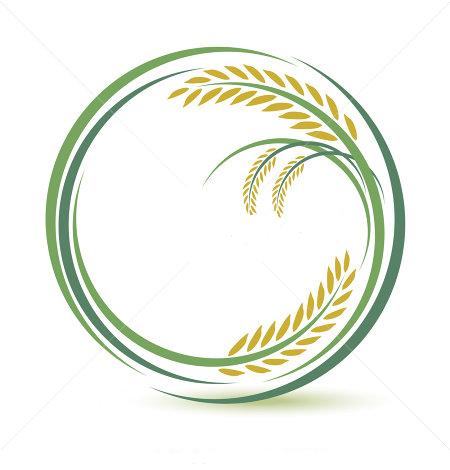 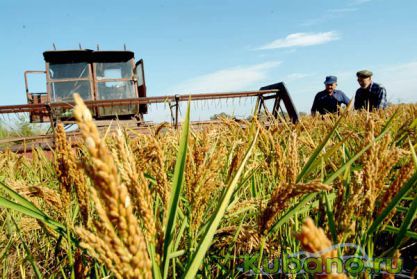 Тема: Единый Всекубанский классный час"Один миллион тонн кубанского риса"Цель: формирование гражданской позиции и воспитание патриотизма современного школьника.Задачи:- Создать психолого-педагогические условия для воспитания патриотизма и гражданственности современного школьника;- Формировать у обучающегося уважение к традициям своего народа; приобщение к базовым ценностям культуры труда народов Кубани через обращение к примерам современников;- Развивать познавательные компетентности обучающихся.Оборудование: мультимедийный проектор, компьютер,  презентация, видеофильм «Один миллион тонн кубанского риса готов»,  мешочки с крупой, поднос, чаша с рисом.Ход классного часа.I. Организационный этап.Здравствуйте девочки, здравствуйте мальчики! Поприветствуйте меня те – кто хочет быть здоров!Начнем наше занятие с того, что пожелаем друг другу здоровья.II. Актуализация опорных знаний. Групповая работа.   Игра «Угадай крупу» .(Раздаются  всем мешочки с разным  зерном.  Дети должны  назвать кому -  что попалось и обобщить).- А сейчас игра для вас.
Угадай крупу у нас. (Нужно угадать крупу на ощупь.)Учитель: - Теперь я загадаю вам загадку  и у кого есть, такая отгадка хлопает в ладоши.                                   Загадки про рис.1. Малыш, мы растение ищем с тобой,На поле растет лишь залитом водой,И многие-многие тысячи летГотовили люди его на обед!Ответ: Рис(если не отгадали ещё одну полегче)2. В воде растет,Уборки ждет.Годен для каши,Ест его Маша.Годен для плова.Ест его Вова.Ответ: РисУчитель: Вы догадались о чём пойдёт разговор сегодня?III. Сообщение нового знания. Учитель: - Тема нашего классного часа " Один миллион тонн кубанского риса". - В некоторых странах, как Индия, Китай, Корея, Япония, в основном питаются рисом. Он для них, что для нас, русских, хлеб.- О рисе сложено немало легенд. И в одной легенде рассказывается, как он появился на земле.Легенда о рисе	В некотором царстве, в некотором государстве жил храбрый юноша. Решил однажды юноша отправиться в гости на небо к богу. Там он увидел семена риса, сушившиеся на солнце. Бог стал потчевал гостя яствами из риса. Юноше очень понравилось угощение, но духи, которые охраняли вход в небесное царство, не дали ему взять с собой зерна на землю – это, мол, пища богов, и людям ее есть, не полагается.	Но юноша придумал одну хитрость – прошел босиком по зернышкам, которые сушились на солнце. И несколько зерен застряло между пальцами. Так рис очутился на земле. А еще в легенде говорится, что люди, которые ели его вволю становились умными и сильными, как боги.Учитель: - Легенда легендой, а на самом деле родина риса — Индия.Но мы с вами живем на Кубани. Это наша малая Родина. Отсюда для нас начинается необъятная наша Отчизна. Здесь мы родились, выросли и живем. Именно здесь возникает первое восприятие Родины. Учитель:  - Ребята, а вы знаете, почему наш край называют житницей России? (ответы детей)  Молодцы! Правильно! Мы живем с вами в благодатном крае. - Говорят:  есть желтое золото, черное золото, а у нас белое золото. - Что это значит? (ответы детей)   Это рис,  край белого золота. Российский рис возделывается в Краснодарском и Приморском краях, республиках Адыгея, Дагестан, Калмыкия, Чечня, в Астраханской и Ростовской областях, но 84, 5 % риса выращивается у нас на Кубани.	Рис — культура тропиков. Зона возделывания его в Российской Федерации— самая северная из всех территорий распространения. Условиявыращивания риса у нас стрессовые, прежде всего из-за колебанийтемпературы. К тому же рис на Кубани выращивается на землях, которыебыли заболочены и засолены. Это значит, что сорта, возделываемые в такихусловиях, имеют высокий генетический потенциал. Поэтому онипредставляют большой интерес для зарубежных ученых, которые с успехомиспользуют их в селекционных процессах. Сама природа поработала над формированием наиболее ценных хозяйственно-биологических признаков у российских сортов риса.IV.  Физминутка. (Учитель: - Я называю разные продукты – если услышали крупу хлопаете в ладоши, если нет топаете ногами.) V. Продолжение.	 Учитель: - У истоков рисосеяния в Краснодарском крае стоял не кто иной, каклегендарный герой Гражданской войны Дмитрий Жлоба, комдив Стальной дивизии. Что такое рис и как его растят - тогда в стране толком и не знали, крупу эту завозили, покупали за границей втридорога. Вряд ли руководство 1929 году  ожидало каких-то глобальных, стремительных перемен.	Уже в том же 1931 году о великом осушении кубанских плавней  заговорила вся страна. А ведь первые системы строились вручную: на сотняхгектарах затопленных низин и болот выжигались камыш, в степях - рогоз, корчевались деревья. Первые орудия труда - лопата и конная тележка -грабарка. Неистовый, словно в очередной сабельной атаке, Жлоба рвет имечет - вручную плавни не поднять! - и вот уже первая партия американскихэкскаваторов прибывает на “Плавстрой”. Инженеров-гидростроителей,видных агрономов ищет по всей стране - собирает "поштучно" лучшие умы.	В 1931 году под рисом было занято уже 1400 гектаров, с каждого изкоторых взяли по 19 центнеров зерна риса. Это был прорыв, это была победа!Динамика объемов производства в рисоводства Краснодарского края в последние годы устойчиво положительная. Это следствие перехода рисоводческих хозяйств к интенсивному земледелию с использованием последних достижений науки и техники, в том числе возделывания интенсивных сортов риса кубанской селекции, использования агрохимикатов нового поколения, обновление машинотракторного парка энергоемкой высокопроизводительной техникой. Увеличение объема производства зерна риса в 2016 году (план 1024 тыс. тонн) были расширены площади сева риса  для достижения высокой урожайности не ниже 75 ц/га.	Кубанский рисоводческий комплекс по-прежнему крупнейший в стране.	Кубанский рис по цене существенно дешевле европейского, по качеству — значительно лучше азиатского, а по оценке потребителей — гораздо вкуснее и того, и другого.VI. Первичное закрепление.Учитель: А теперь посмотрим видеосюжеты от посева до сбора урожая.Видеосюжет «Миллион тонн риса»…  https://www.youtube.com/watch?v=AzcL2VnXhwI      https://www.youtube.com/watch?v=mA2pETbvog8 https://www.youtube.com/watch?v=CkKqdAZEaLEhttps://www.youtube.com/watch?v=VfIuYd0ha44https://www.youtube.com/watch?v=-qYSyucoaQMhttps://www.youtube.com/watch?v=4UtaqPq719kVII. Рефлексия.Учитель: - Ответь в рифму:
Он – кормилец на Востоке,
С давних пор в полях растёт.
Злак зелёный и высокий
Белое зерно даёт.
У него такой каприз:
Очень любит воду … (рис).Учитель: - А сейчас послушаем стихотворение посвященное рисоводам Кубани. Слово к рисоводам Кубани.1. Набирая в ладонь горстку риса,Мы любуемся спелым зерном.Будет долго оно светитьсяВаших рук и сердец теплом!2.Каждый сорт - многотрудья годы!Каждый сорт - смелой мысли взлет!И на радость и счастье людямДарит труд свой святой рисовод!3. Пожелаем же тем, кто всей жизниРади новых побед не щадит,Лета долгого,Веры в Отчизну,В разум свой без конца, без границ!Видеосюжет о чествовании рисоводовна празднике урожая в «Атамани».https://www.youtube.com/watch?v=JzHhjYeWqMgУчитель: - Есть такая пословица «Познай свой край и его богатства умножай». Изучив вопросы истории выращивания риса и то, как простые люди изменяли природу, строили оросительные каналы, поворачивали реки вспять, добивались невыполнимых задач и результатов, начинаешь понимать, как много уже сделано и сколько предстоит еще сделать новым поколениям нашей Кубани, чтобы сохранить и преумножить богатства нашего любимого Краснодарского края! 